TEACHERS GUIDE: Choosing your Title for your Individual Project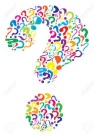 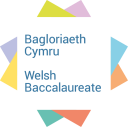 . Please note: If you cannot find any information / research in step 2, go back to step 1 and alter your question! Your subheadings:Extension:Look at possible websites that you could use for your project. Make sure you check the websites against the RURU guide.Step 1: Write down here your possible titleIs studying A-levels an advantage to your future? Step 2: Use the internet to see if there are any pieces of research / information that could help you answer your title. Before you move onto step 3, check with your teacher – do they agree?  Types of Information /  Research:Popular degreesReasons for going to universityWhat jobs need a degree?DebtBenefits of going to UniversityStep 3 - As part of your investigation, you will need to look at specific areas to focus your research on (known as subheadings). Creating subheadings will help you write up your conclusion to answer your title.Decide on 5 subheadings that you can use in your projectHere is an example:Question: Is studying A-levels an advantage to your future? Possible Subheadings: Graduation ratesAlumni questionnaires (what do people do after going to university)What jobs require a degreeAverage earnings for people with a degree Average earnings for people without a degreeThe rate of apprenticeshipsWhat is the average student debt? What are the benefits / negatives of having a degree?Step 4: Answer the following questionsStep 4: Answer the following questionsWhy did you choose this title?I have chosen this title to see whether I should take a degree because I don’t want to get too much into debt and that I want to know if I can get a better paid job by going to University.What is the purpose of this title? (The reason)This investigation allows me to look at my career aspirations and understand whether I should do a degree. This also gives me an insight to what a degree means in terms of whether I would get a well paid job or whether I should consider doing an apprenticeship.  How would this help you with your career aspirations?This will help me decide whether I want to do a degree or try for an apprentice. I am still ambitious so this investigation will help understand the positives and negatives of going to university.WebsiteWhich subheading will this help you with?http://collegelife.about.com/od/academiclife/a/10ReasonstoGetADegree.htm Benefits of going to University http://www.telegraph.co.uk/education/universityeducation/10146038/Graduate-jobs-top-12-degree-subjects-for-getting-a-job.html Which types of jobs require a degree